Alumno/aMaika Heredia FernándezMaika Heredia FernándezMaika Heredia FernándezFecha:    29        /   10   /2017Fecha:    29        /   10   /2017Nombre del plato y del autorAjo ColoradoAjo ColoradoAjo ColoradoAjo ColoradoAjo ColoradoCatalogado enNº de PAX: 4 – 6 Nº de PAX: 4 – 6 INGREDIENTESINGREDIENTESPESO NETOUNIDADPRECIO UDEUROSPatatasPatatas1Kg1.101.10Bacalao o  RayaBacalao o  Raya500G7.953.97Pimientos choricerosPimientos choriceros2UndTomatesTomates2Und0.950.30CebollaCebolla1Und0.420.20Dientes de ajoDientes de ajo4-6Und1.250.30PimentónPimentón2Cucharadas0.900.01CominoComino2Cucharadas0.630.01AzafránAzafránc/s1.650.01Aceite de OlivaAceite de Olivac/s40.01SalSalc/s0.01Pimiento asadoPimiento asadoc/s1.980.50TOTALCOSTE/PAXELABORACIÓN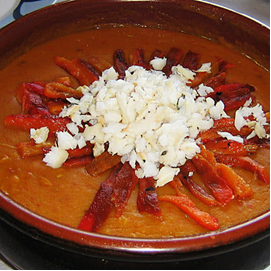 Pelar las patatas, lavar y partir en 2 o 3 trozos. Cocer junto con los pimientos secos, el tomate, la cebolla y un poco de sal hasta que la patata esté tierna.Incorporar el bacalao (o la raya) 10 minutos antes del tiempo total de cocción (aproximadamente transcurridos 30 minutos).Sacar el pescado y reservar.Separar los pimientos choriceros cocidos, escurrir y extraer la carne. ReservarPelar los ajos y junto con un poco de sal, la pulpa de los pimientos y el comino, majar en un mortero.Machacar la patata, el tomate y la cebolla con un poco de caldo de cocción.Incorporar el majao, el pimentón, el azafrán y un poco de aceite. Mezclar y volver a triturar hasta conseguir un puré fino (os recomiendo usar un pasa puré).Añadir poco a poco un hilo de aceite y ligar con el puré. Probar y rectificar de sal.Dejar templar y enfriar en la nevera mínimo un par de horas.Limpiar al pescado las raspas y desmenuzar.Servir acompañado de unas tiras de pimientos asados y bacalao desmenuzado.ELABORACIÓNPelar las patatas, lavar y partir en 2 o 3 trozos. Cocer junto con los pimientos secos, el tomate, la cebolla y un poco de sal hasta que la patata esté tierna.Incorporar el bacalao (o la raya) 10 minutos antes del tiempo total de cocción (aproximadamente transcurridos 30 minutos).Sacar el pescado y reservar.Separar los pimientos choriceros cocidos, escurrir y extraer la carne. ReservarPelar los ajos y junto con un poco de sal, la pulpa de los pimientos y el comino, majar en un mortero.Machacar la patata, el tomate y la cebolla con un poco de caldo de cocción.Incorporar el majao, el pimentón, el azafrán y un poco de aceite. Mezclar y volver a triturar hasta conseguir un puré fino (os recomiendo usar un pasa puré).Añadir poco a poco un hilo de aceite y ligar con el puré. Probar y rectificar de sal.Dejar templar y enfriar en la nevera mínimo un par de horas.Limpiar al pescado las raspas y desmenuzar.Servir acompañado de unas tiras de pimientos asados y bacalao desmenuzado.ELABORACIÓNPelar las patatas, lavar y partir en 2 o 3 trozos. Cocer junto con los pimientos secos, el tomate, la cebolla y un poco de sal hasta que la patata esté tierna.Incorporar el bacalao (o la raya) 10 minutos antes del tiempo total de cocción (aproximadamente transcurridos 30 minutos).Sacar el pescado y reservar.Separar los pimientos choriceros cocidos, escurrir y extraer la carne. ReservarPelar los ajos y junto con un poco de sal, la pulpa de los pimientos y el comino, majar en un mortero.Machacar la patata, el tomate y la cebolla con un poco de caldo de cocción.Incorporar el majao, el pimentón, el azafrán y un poco de aceite. Mezclar y volver a triturar hasta conseguir un puré fino (os recomiendo usar un pasa puré).Añadir poco a poco un hilo de aceite y ligar con el puré. Probar y rectificar de sal.Dejar templar y enfriar en la nevera mínimo un par de horas.Limpiar al pescado las raspas y desmenuzar.Servir acompañado de unas tiras de pimientos asados y bacalao desmenuzado.ELABORACIÓNPelar las patatas, lavar y partir en 2 o 3 trozos. Cocer junto con los pimientos secos, el tomate, la cebolla y un poco de sal hasta que la patata esté tierna.Incorporar el bacalao (o la raya) 10 minutos antes del tiempo total de cocción (aproximadamente transcurridos 30 minutos).Sacar el pescado y reservar.Separar los pimientos choriceros cocidos, escurrir y extraer la carne. ReservarPelar los ajos y junto con un poco de sal, la pulpa de los pimientos y el comino, majar en un mortero.Machacar la patata, el tomate y la cebolla con un poco de caldo de cocción.Incorporar el majao, el pimentón, el azafrán y un poco de aceite. Mezclar y volver a triturar hasta conseguir un puré fino (os recomiendo usar un pasa puré).Añadir poco a poco un hilo de aceite y ligar con el puré. Probar y rectificar de sal.Dejar templar y enfriar en la nevera mínimo un par de horas.Limpiar al pescado las raspas y desmenuzar.Servir acompañado de unas tiras de pimientos asados y bacalao desmenuzado.ELABORACIÓNPelar las patatas, lavar y partir en 2 o 3 trozos. Cocer junto con los pimientos secos, el tomate, la cebolla y un poco de sal hasta que la patata esté tierna.Incorporar el bacalao (o la raya) 10 minutos antes del tiempo total de cocción (aproximadamente transcurridos 30 minutos).Sacar el pescado y reservar.Separar los pimientos choriceros cocidos, escurrir y extraer la carne. ReservarPelar los ajos y junto con un poco de sal, la pulpa de los pimientos y el comino, majar en un mortero.Machacar la patata, el tomate y la cebolla con un poco de caldo de cocción.Incorporar el majao, el pimentón, el azafrán y un poco de aceite. Mezclar y volver a triturar hasta conseguir un puré fino (os recomiendo usar un pasa puré).Añadir poco a poco un hilo de aceite y ligar con el puré. Probar y rectificar de sal.Dejar templar y enfriar en la nevera mínimo un par de horas.Limpiar al pescado las raspas y desmenuzar.Servir acompañado de unas tiras de pimientos asados y bacalao desmenuzado.ELABORACIÓNPelar las patatas, lavar y partir en 2 o 3 trozos. Cocer junto con los pimientos secos, el tomate, la cebolla y un poco de sal hasta que la patata esté tierna.Incorporar el bacalao (o la raya) 10 minutos antes del tiempo total de cocción (aproximadamente transcurridos 30 minutos).Sacar el pescado y reservar.Separar los pimientos choriceros cocidos, escurrir y extraer la carne. ReservarPelar los ajos y junto con un poco de sal, la pulpa de los pimientos y el comino, majar en un mortero.Machacar la patata, el tomate y la cebolla con un poco de caldo de cocción.Incorporar el majao, el pimentón, el azafrán y un poco de aceite. Mezclar y volver a triturar hasta conseguir un puré fino (os recomiendo usar un pasa puré).Añadir poco a poco un hilo de aceite y ligar con el puré. Probar y rectificar de sal.Dejar templar y enfriar en la nevera mínimo un par de horas.Limpiar al pescado las raspas y desmenuzar.Servir acompañado de unas tiras de pimientos asados y bacalao desmenuzado.MATERIALES Y RECURSOS.Batería de cocina: fogonesUtensilios y herramientas: pelador, cuchillo, rondón, cuchara grande, escurridor, mortero,Zonas de trabajo: cocinaMATERIALES Y RECURSOS.Batería de cocina: fogonesUtensilios y herramientas: pelador, cuchillo, rondón, cuchara grande, escurridor, mortero,Zonas de trabajo: cocinaMATERIALES Y RECURSOS.Batería de cocina: fogonesUtensilios y herramientas: pelador, cuchillo, rondón, cuchara grande, escurridor, mortero,Zonas de trabajo: cocinaMATERIALES Y RECURSOS.Batería de cocina: fogonesUtensilios y herramientas: pelador, cuchillo, rondón, cuchara grande, escurridor, mortero,Zonas de trabajo: cocinaMATERIALES Y RECURSOS.Batería de cocina: fogonesUtensilios y herramientas: pelador, cuchillo, rondón, cuchara grande, escurridor, mortero,Zonas de trabajo: cocinaMATERIALES Y RECURSOS.Batería de cocina: fogonesUtensilios y herramientas: pelador, cuchillo, rondón, cuchara grande, escurridor, mortero,Zonas de trabajo: cocinaOBSERVACIONES. Agregar un poco de caldo (si fuese necesario) hasta obtener una textura fina y espesa.Este plato puede comerse frío o caliente (según gusto).http://migasygachas.blogspot.com.es/2013/05/ajo-colorao.html?m=1receta típica del levante almeriense, el Ajo colorao con raya, un plato sencillo, refrescante y delicioso al que yo le tenía muchas ganas, así que tomé nota, busqué unos cuantos voluntarios que hiciesen las veces de cobayas y comencé el desafío.En esta ocasión en lugar de raya lo he cocinado con bacalao aprovechando que tenía unos magníficos lomos frescos.OBSERVACIONES. Agregar un poco de caldo (si fuese necesario) hasta obtener una textura fina y espesa.Este plato puede comerse frío o caliente (según gusto).http://migasygachas.blogspot.com.es/2013/05/ajo-colorao.html?m=1receta típica del levante almeriense, el Ajo colorao con raya, un plato sencillo, refrescante y delicioso al que yo le tenía muchas ganas, así que tomé nota, busqué unos cuantos voluntarios que hiciesen las veces de cobayas y comencé el desafío.En esta ocasión en lugar de raya lo he cocinado con bacalao aprovechando que tenía unos magníficos lomos frescos.OBSERVACIONES. Agregar un poco de caldo (si fuese necesario) hasta obtener una textura fina y espesa.Este plato puede comerse frío o caliente (según gusto).http://migasygachas.blogspot.com.es/2013/05/ajo-colorao.html?m=1receta típica del levante almeriense, el Ajo colorao con raya, un plato sencillo, refrescante y delicioso al que yo le tenía muchas ganas, así que tomé nota, busqué unos cuantos voluntarios que hiciesen las veces de cobayas y comencé el desafío.En esta ocasión en lugar de raya lo he cocinado con bacalao aprovechando que tenía unos magníficos lomos frescos.OBSERVACIONES. Agregar un poco de caldo (si fuese necesario) hasta obtener una textura fina y espesa.Este plato puede comerse frío o caliente (según gusto).http://migasygachas.blogspot.com.es/2013/05/ajo-colorao.html?m=1receta típica del levante almeriense, el Ajo colorao con raya, un plato sencillo, refrescante y delicioso al que yo le tenía muchas ganas, así que tomé nota, busqué unos cuantos voluntarios que hiciesen las veces de cobayas y comencé el desafío.En esta ocasión en lugar de raya lo he cocinado con bacalao aprovechando que tenía unos magníficos lomos frescos.OBSERVACIONES. Agregar un poco de caldo (si fuese necesario) hasta obtener una textura fina y espesa.Este plato puede comerse frío o caliente (según gusto).http://migasygachas.blogspot.com.es/2013/05/ajo-colorao.html?m=1receta típica del levante almeriense, el Ajo colorao con raya, un plato sencillo, refrescante y delicioso al que yo le tenía muchas ganas, así que tomé nota, busqué unos cuantos voluntarios que hiciesen las veces de cobayas y comencé el desafío.En esta ocasión en lugar de raya lo he cocinado con bacalao aprovechando que tenía unos magníficos lomos frescos.OBSERVACIONES. Agregar un poco de caldo (si fuese necesario) hasta obtener una textura fina y espesa.Este plato puede comerse frío o caliente (según gusto).http://migasygachas.blogspot.com.es/2013/05/ajo-colorao.html?m=1receta típica del levante almeriense, el Ajo colorao con raya, un plato sencillo, refrescante y delicioso al que yo le tenía muchas ganas, así que tomé nota, busqué unos cuantos voluntarios que hiciesen las veces de cobayas y comencé el desafío.En esta ocasión en lugar de raya lo he cocinado con bacalao aprovechando que tenía unos magníficos lomos frescos.